Муниципальное Казённое Дошкольное Образовательное Учреждение«Детский сад №7 г. Беслана»Занятие в средней группе по валеологии Тема: «Замечательный врач».Подготовила: Вос-ль: Хугаева Н.Р.                        Врач: Мрыкова Б.М.2016 г.Задачи: Дать детям представления о значимости труда врача и медсестры, их заботливом отношении к детям, людям. Отметить, что результат труда  достигается с помощью отношения к труду (деловые и личностные качества). Показать, что продукты труда врача и медсестры отражают их чувства, личностные качества, интересы.Материал: Кукла, медицинское оборудование, фотографии семей врача и медсестры.Ход мероприятия: Воспитатель интересуется у детей, что произошло с куклой Машей, не заболела и она. Высказывает предположение, что вчера на прогулке она промочила ноги. Зима холодная, сапожки недостаточно теплые, да и носочки забыли надеть. Видимо, кукла застудила ноги, у неё заболели горло и голова, начался насморк. Что же теперь делать?Дети предлагают вылечить куклу, по просьбе воспитателя высказывают свои предположения о способах лечения: напоить чаем с медом, попарить ноги, поставить горчичники, дать лекарство.Воспитатель подчеркивает, что ни она, ни ребята не знают, какое лекарство необходимо дать Маше, да и горчичников у них нет.Педагог: Как же быть? К кому обратиться за помощью? (Надо вызвать врача и медсестру.)В группу приглашают врача. Приходит врач Белла Михайловна. Дети здороваются  и сообщают, что случилась беда - заболела кукла Маша. Она застудила ноги и теперь кашляет, у неё насморк. Дети просят доктора помочь им вылечить куклу.Врач соглашается, внимательно и заботливо осматривает куклу, слушает её, сопровождая свои действия подробным рассказом. Белла Михайловна приходит к выводу, что Маша  действительно заболела. Но это не беда. Она предлагает «напоить» больную настоем из лекарственных трав и уложить в теплую постель. Предлагает педагогу выполнить назначения и кроме того дать детям витамины, чтобы они не болели. Врач рассказывает, что витамины, чтобы они не болели. Врач рассказывает, что витамины укрепляют здоровье, и интересуется у ребят, что еще надо делать для укрепления здоровья. (Заниматься физкультурой, делать зарядку, закаляться и т. д.)Воспитатель благодарит врача  за чуткое сердце, за заботливое отношение, за умения и знания, за доброту.Педагог: Ребята, расскажите о медсестре и враче. Какие они? (Трудолюбивые, заботливые, внимательные, чуткие, знающие свое дело, добрые, профессиональные.)Воспитатель и дети благодарят доктора и приглашают в группу на чаепитие.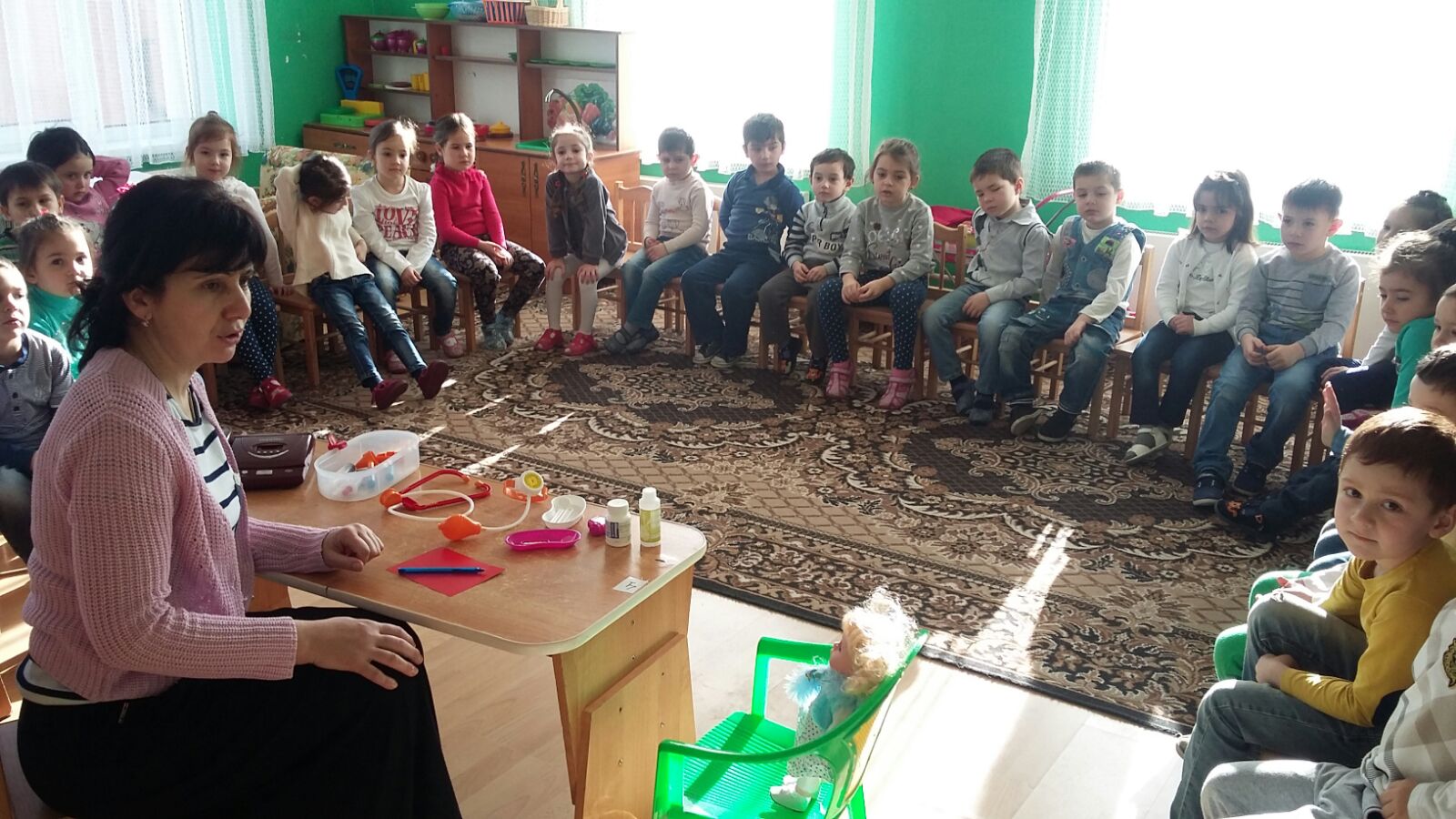 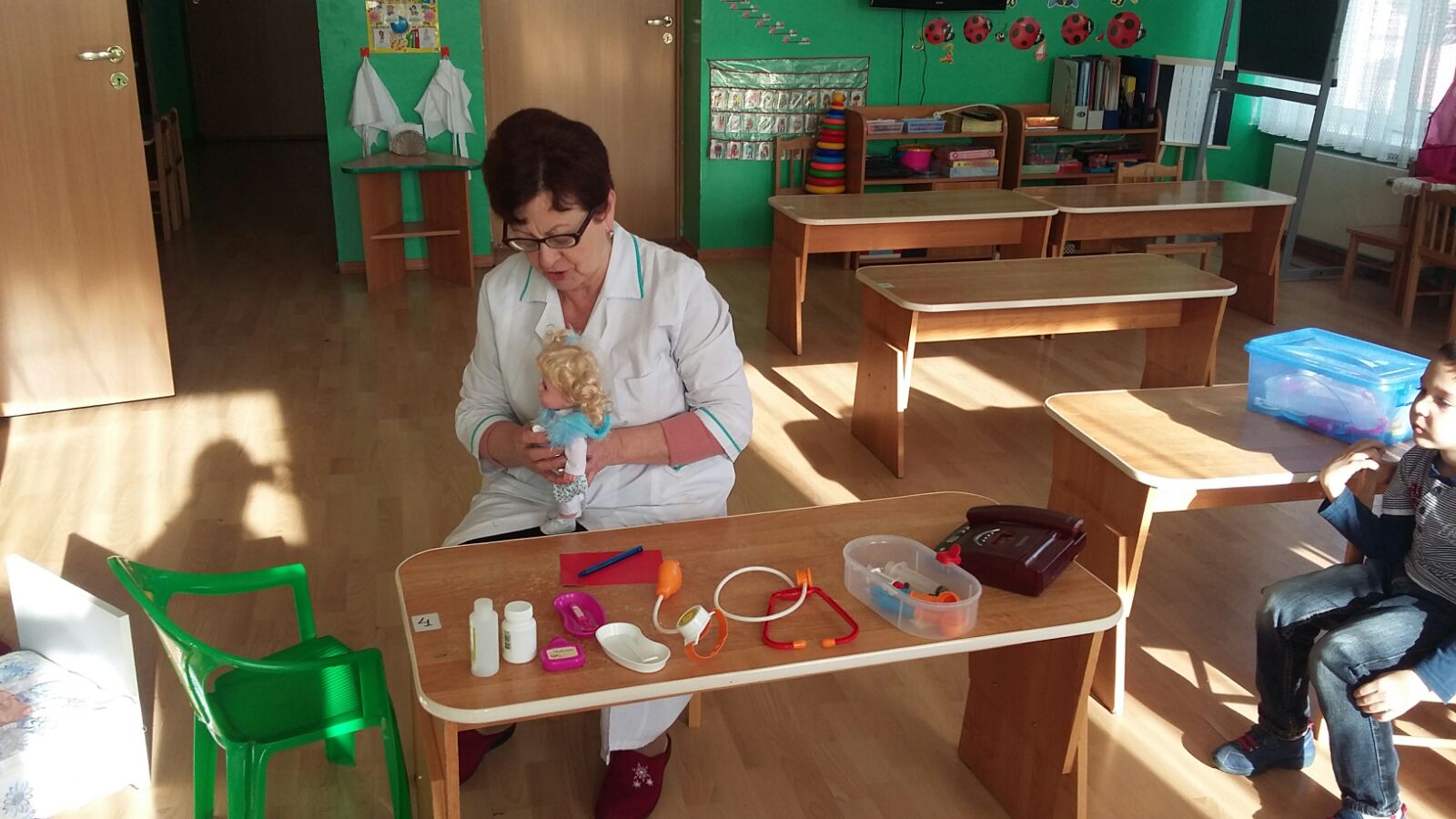 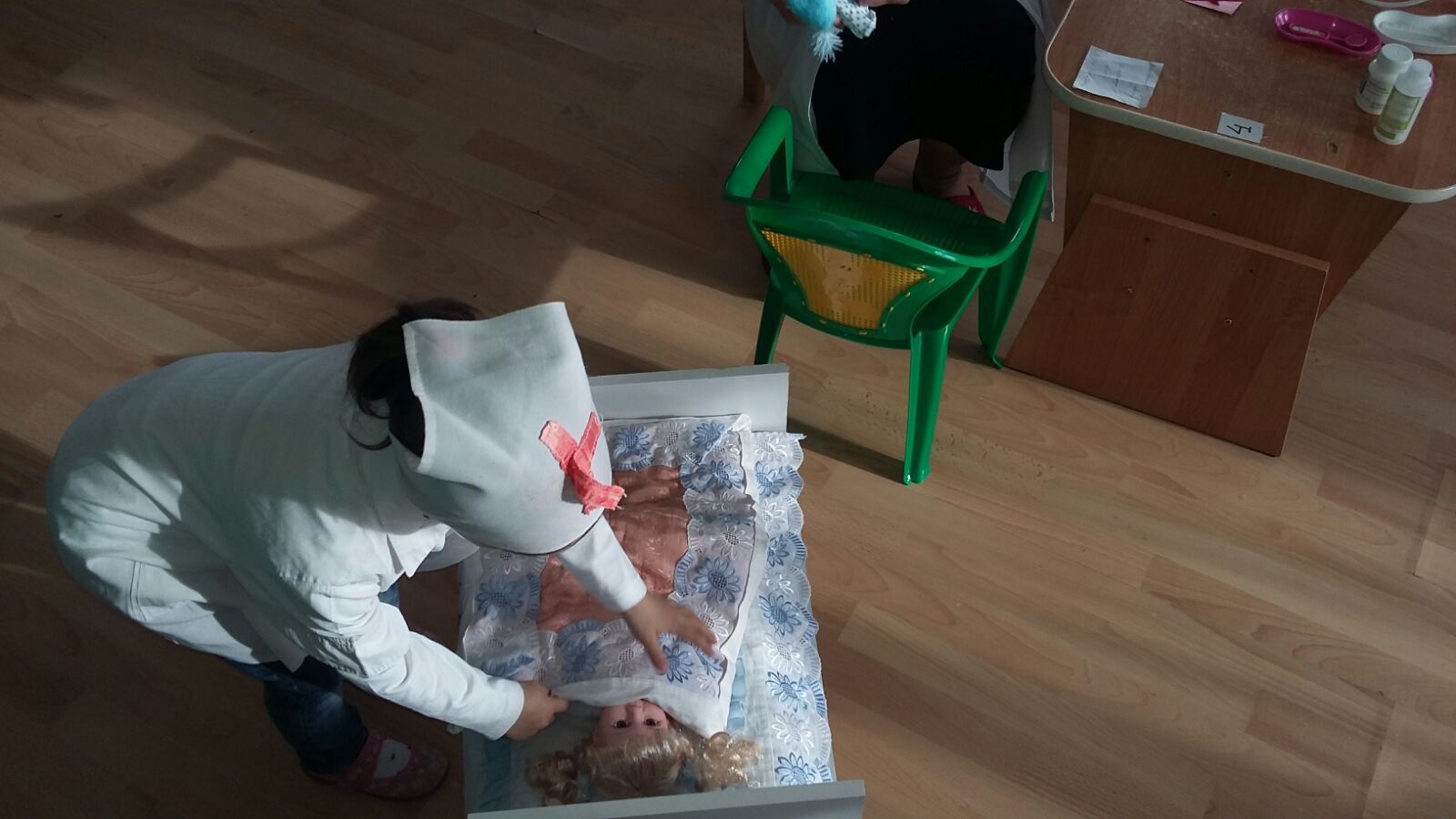 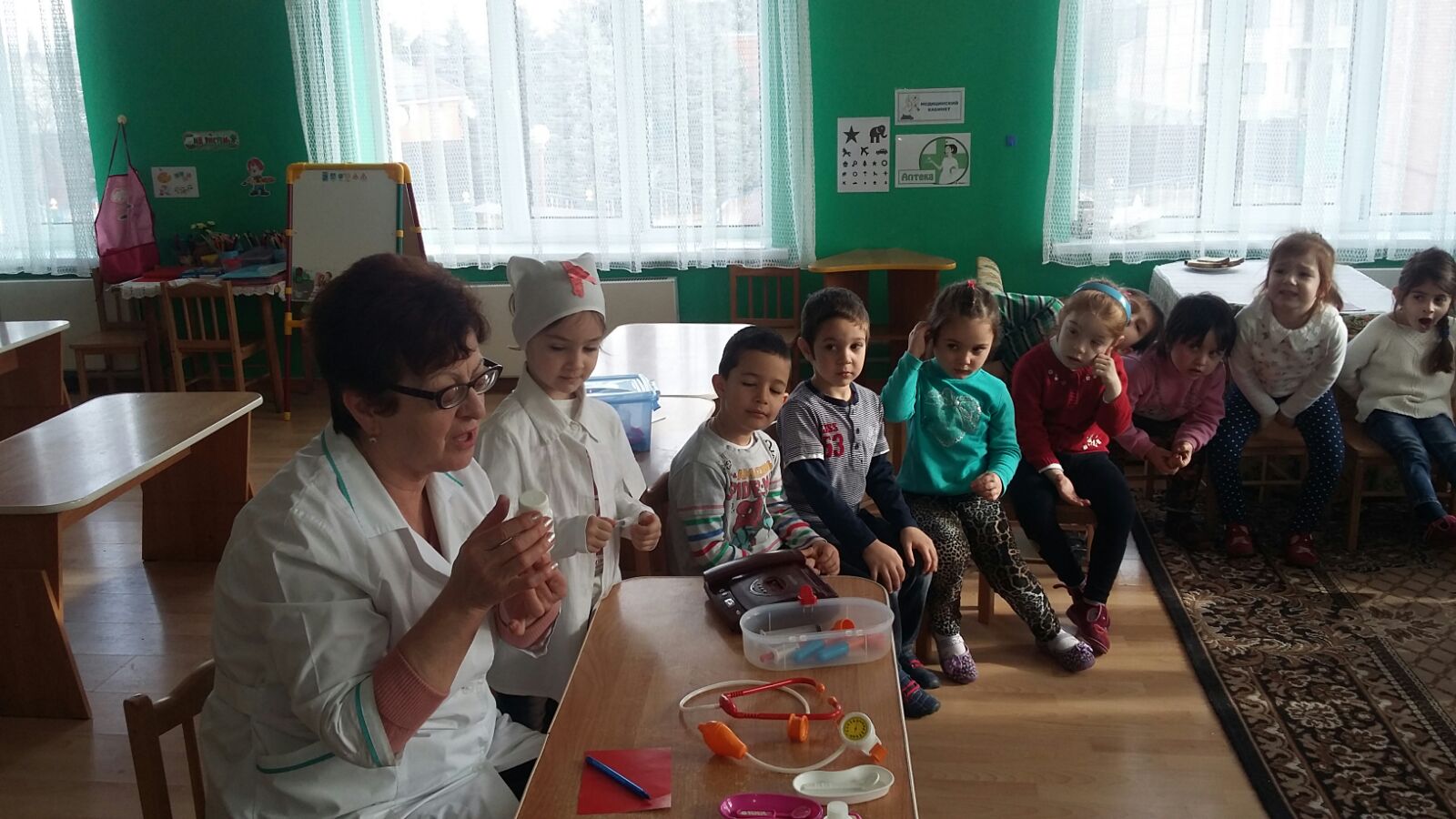 